STANDARD AUDIO PRODUCTION TEMPLATE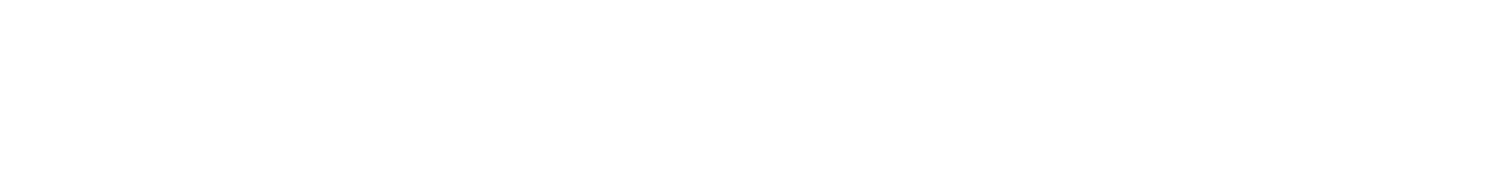 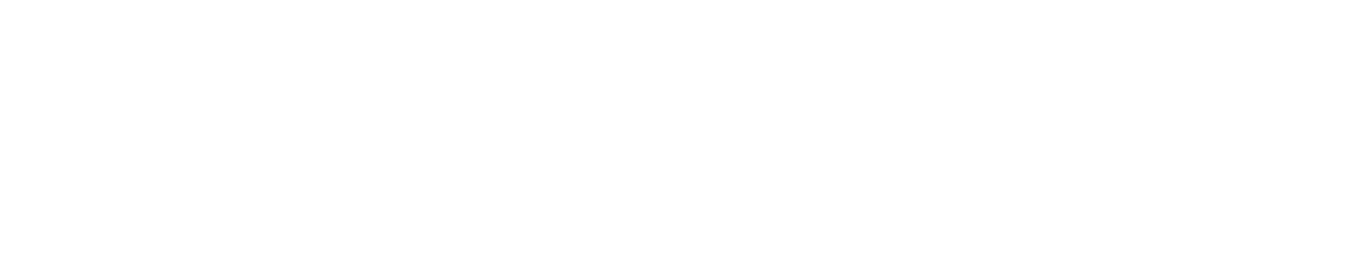 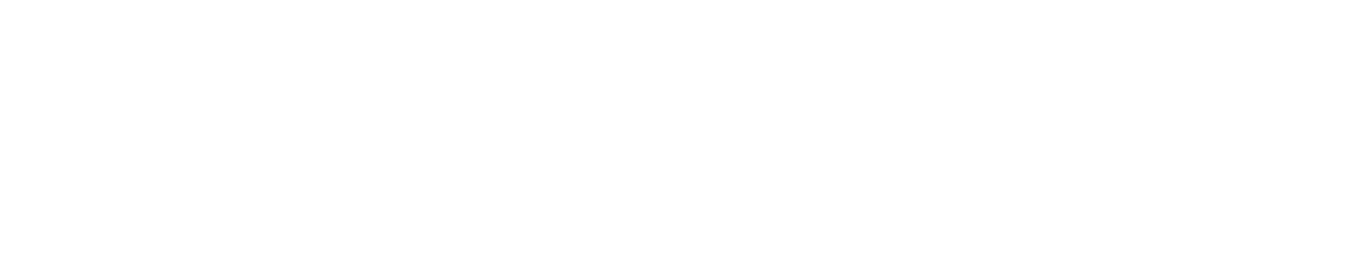 Our creative team specializes in crafting audio ads optimized to resonate with listeners through a personal, targeted listening experience. From strategic, imaginative script ideation to dynamic sound design and production, our team takes pride in creating audio advertising that's innovative, relevant, and effective.All advertising creative produced by Pandora / Studio Resonate is authorized for use only on Pandora and/or other approved publishers in connection with a Pandora media buy. BEST PRACTICES.Address the individual listener.Present your benefit to them in a direct, simple manner. Less is more.Tell the listener what you want them to do with a clear call to action.Use a conversational tone to provide a seamless transition from music to ad.Read your script aloud to check length and flow of language.  All copy submitted must be final. I’ve read the FINAL COPY aloud to confirm length, tone and message. KEEP IN MIND. IF YOU HAVE PURCHASED AN AUDIO EVERYWHERE AD PRODUCTAudio Everywhere ads play on multiple platforms, including those without display banners
(Connected Car, for example).We recommend “tap” over “click” because the majority of usage is on mobile.Tap/Click CTAs, if used, must be accompanied by a second, alternate CTA leading to same result.CORRECT EXAMPLE: “Tap now or visit WEBSITE URL to find a location near you.”INCORRECT: “Stop by or tap now to find a location near you.”The alternate CTA must direct the listener to the same result (in this case, to find a location). AUDIO INTAKE FORM. MUSIC.Pandora is happy to supply a music bed to play under the voiceover in your audio ad. Note: Pandora cannot provide music from our radio library.You may also provide your own music bed if you have secured the licensing rights.Please provide in WAV, or AIF format.Pandora will place under the Voice Over copy.GENDER
(Choose 1) Male	 Female Male	 Female Male	 FemaleAGE
(Choose 1) Teen	 Young Adult	 Adult 	 Mature Adult	 Senior     (A 13-17)	     (A 18-32)	     (A 33-47)	     (A 48-67)	     (A 68+)  Teen	 Young Adult	 Adult 	 Mature Adult	 Senior     (A 13-17)	     (A 18-32)	     (A 33-47)	     (A 48-67)	     (A 68+)  Teen	 Young Adult	 Adult 	 Mature Adult	 Senior     (A 13-17)	     (A 18-32)	     (A 33-47)	     (A 48-67)	     (A 68+) DIRECTIONAL WORDSSTYLE (Choose 1) Conversational
 AnnouncerPACING (Choose 1) Energetic 
 Laid-back ADD’L DIRECTION (Choose 2) Promotional 	 Soothing	 Fun
 Informative	 Sincere	 Refined Excited   	 Cool	 UpbeatFINAL SCRIPT :10 ad = ~25 words:15 ad = ~40 words
:30 ad = ~80 wordsCAPITALIZE words to be emphasized and please SPELL OUT NUMBERS
(phone numbers, addresses, car models, years, etc.)CAPITALIZE words to be emphasized and please SPELL OUT NUMBERS
(phone numbers, addresses, car models, years, etc.)CAPITALIZE words to be emphasized and please SPELL OUT NUMBERS
(phone numbers, addresses, car models, years, etc.)PRONUNCIATION NOTES Please include PHONETIC SPELLING or provide reference link.Please include PHONETIC SPELLING or provide reference link.Please include PHONETIC SPELLING or provide reference link.TARGET AUDIENCEPlease be as specific as possible.Please be as specific as possible.Please be as specific as possible.ADDITIONAL NOTES & RESOURCESDo you have an example that Pandora should use as a reference?
Set the scene – the more details the better!Do you have an example that Pandora should use as a reference?
Set the scene – the more details the better!Do you have an example that Pandora should use as a reference?
Set the scene – the more details the better!Have you previously advertised with Pandora and would like to: Use the same voice talent (name of previous voice talent:      )
 Use a different voice talent (name of previous voice talent NOT to use:      ) Not ApplicableA note on casting: Studio Resonate stands against racism. We are committed to representing the diversity of our staff and our audiences through the casting of BIPOC voices and production of ad campaigns that amplify our values of inclusion, equity, and community. Together, we can redefine the sound of the American voice.Have you previously advertised with Pandora and would like to: Use the same voice talent (name of previous voice talent:      )
 Use a different voice talent (name of previous voice talent NOT to use:      ) Not ApplicableA note on casting: Studio Resonate stands against racism. We are committed to representing the diversity of our staff and our audiences through the casting of BIPOC voices and production of ad campaigns that amplify our values of inclusion, equity, and community. Together, we can redefine the sound of the American voice.Have you previously advertised with Pandora and would like to: Use the same voice talent (name of previous voice talent:      )
 Use a different voice talent (name of previous voice talent NOT to use:      ) Not ApplicableA note on casting: Studio Resonate stands against racism. We are committed to representing the diversity of our staff and our audiences through the casting of BIPOC voices and production of ad campaigns that amplify our values of inclusion, equity, and community. Together, we can redefine the sound of the American voice.Have you previously advertised with Pandora and would like to: Use the same voice talent (name of previous voice talent:      )
 Use a different voice talent (name of previous voice talent NOT to use:      ) Not ApplicableA note on casting: Studio Resonate stands against racism. We are committed to representing the diversity of our staff and our audiences through the casting of BIPOC voices and production of ad campaigns that amplify our values of inclusion, equity, and community. Together, we can redefine the sound of the American voice.MUSIC TEMPO
(Choose 1) Slow, mellow	  Medium-paced	 Fast, upbeatMUSIC GENRE
(Choose 1) Pop	 Rock	 Jazz 	 Dance/Electronic Hip-Hop	 Latin	 Country	 Classical Other:      INSTRUMENTATION
(Choose 1)Are there specific instruments you would like featured? Piano	 Guitar 	 Strings	 Horns Drums	 Other:      ADDITIONAL NOTES/ REFERENCES
Anything that could be useful